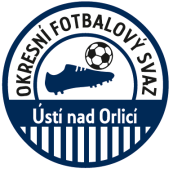 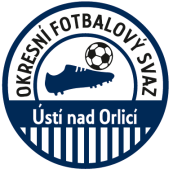 Zápis z 11. zasedání VV OFS, konaného dne 22. 11. 2018 v LetohraděPřítomni: Blaschke, Skalický, Beneš, Šimek, Faltus, Filip1. kontrola zápisu č. 10 – všechny úkoly se průběžně plní2. Dotace	-	vyúčtování dotace FAČR musí být provedeno do 31. 12. 2018 v elektronické podobě		-	vyúčtování dotace Pardubického kraje musí být provedena do 20. 12. 20183. STK		-	podzimní část ročníku 2018/2019 proběhla bez problémů			TJ na jaro 2019 je již zveřejněna na úřední desce  a zaslána na kluby4. DK		-	předloženy výsledky soutěže slušnosti za podzim 2018ceny za soutěž slušnost 2017/2018 si mohou oddíly Mistrovice a Brandýs n. O. převzít u p. Skalického5. KR		-	porada okresních rozhodčích se bude konat 14. 12. 2018		-	KR podal návrh, aby kluby okresních soutěží od podzimu 2019 měli 			oddílové rozhodčí. VV tento návrh podporuje6. KM		-	halový turnaj okresních výběrů U10 a U11 se bude konat 17. 2. 2019 v Pardubicích		-	byli zakoupeny tréninkové pomůcky pro výběry OFS 6. Různé	-	předseda VV podal informace z jednání VV FAČR a jednání VV KFS Pardubice		-	p. Skalický podal informace z jednání KM KFS Pardubice		-	kontrola hospodaření OFS proběhne 6. 12. 2018 na OSS Ústí nad Orlicí 	Zapsal:  Skalický Oldřich	- místopředseda VV		Ověřil:  Šimek Zdeněk – člen VV		